UNIVERSIDAD NACIONAL JOSÉ FAUSTINO SÁNCHEZ CARRIÓN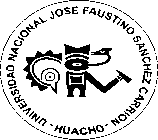 Facultad de Ciencias Administrativas, Turismo y Negocios InternacionalesEscuela Académico Profesional de Turismo y Hotelería(Sede Lunahuaná)SÍLABO ASIGNATURA: ESTADISTICA APLICADA AL TURISMODATOS GENERALESCódigo de la Asignatura		: 44655Escuela Académico Profesional	: Turismo y Hotelería.Departamento Académico		: Administración, Turismo y Negocios                                                                                 Internacionales. Ciclo					:  IICréditos				: 4Plan de Estudios			: 3Condición: Obligatorio o Electivo	: ObligatorioHoras Semanales			:           Pre-requisito				: 44605. Semestre Académico			: 2010-II             Duración				: 17 Semanas		Fecha de Inicio			: 18 de Octubre de 2010             Fecha de Culminación		: 02 de Febrero de 2011Docente				: Arredondo Guerrero, Gustavo Matías		Correo Electrónico			: matgmag@hotmail.comSUMILLA (Por Objetivos o Competencias)El curso otorga al estudiante los principios básicos sobre métodos estadísticos y probabilísticas.Contiene: Generalidades, distribución de frecuencias, medidas de tendencia central y de dispersión, probabilidades, distribuciones de probabilidad, regresión y correlación, series de tiempo, números índices, técnicas de proyección. III. 	METODOLOGIA DE ENSEÑANZA3.1. Objetivos o CompetenciasMétodos: Deductivo-Inductivo y los establecidos en concordancia con el alumnoExperiencias de aprendizajes:Motivación de los  estudiantes en cada Unidad.Investigación bibliográfica en biblioteca especializada, virtuales, Internet, que permitan ampliar y profundizar los conocimientos de los temas desarrollados en las diferentes unidades. 3.2 Estrategias MetodológicasLos temas serán desarrollados a través de las exposiciones del profesor responsable de la asignatura. Algunos tópicos se darán a los alumnos para ser desarrollados individual o colectivamente como parte del trabajo académico.3.3. Medios y Materiales de enseñanza- Medios auxiliares: Motas, plumones, pizarra acrílica, calculadora, computadoras software estadístico y data show.- Medios didácticos: Laminas, papelógrafos, USB y todo medio aquello que sirva para trasmitir un concepto y facilite el aprendizaje del alumno.	IV. 	CONTENIDO TEMÁTICO Y CRONOGRAMA UNIDAD TEMATICA I: Estadística Descriptiva1RA SEMANA: Población. Variables y sumatorias. Organización de datos en tablas de frecuencia para variables cualitativas y cuantitativas. Representación de datos. Histograma de frecuencias.2DA SEMANA: Medidas de tendencia central. Determinación e Interpretación de las medidas de tendencia central. 3RA SEMANA: Medidas de variabilidad o de variación.4TA SEMANA: Práctica Calificada.UNIDAD TEMATICA II: Probabilidad.5RA SEMANA: Probabilidad: Espacios muestrales y eventos o sucesos. Conteo de sucesos.6DA SEMANA: Probabilidad Condicional. Independencia de Sucesos o eventos. 7RA SEMANA: Axiomas y teoremas, regla de multiplicación. Teorema de Bayes.8TA SEMANA: EXAMEN PARCIALUNIDAD TEMATICA III: Variables aleatorias: discretas y continuas. Distribución de probabilidad.9TA SEMANA: Función  de probabilidad y distribución acumulada de variables aleatorias discretas, esperanza matemática y varianza. Propiedades.10TA SEMANA: Modelos de distribución de probabilidad: Binomial y Poisson.11MA SEMANA: Distribución de probabilidad: Normal, Chi-cuadrado, T-student.12VA SEMANA: Practica Calificada.UNIDAD TEMATICA IV: Análisis de Regresión y Correlación, Series de Tiempo, Números Índices, Técnicas de Proyección.13VA SEMANA: Estimación de la recta de Regresión lineal y correlación14VA SEMANA: Series de Tiempo15VA SEMANA: Números Índices16VA SEMANA: Técnicas de Proyección.17VA SEMANA: SEGUNDO EXAMEN PARCIALEXAMEN SUSTITUTORIO.	V. 	METODOLOGÍA DE EVALUACIÓN La evaluación del aprendizaje será permanente con el fin de detectar las dificultades que se producen para analizar sus causas y readecuar las actividades de aprendizaje a las necesidades del estudiante.La Evaluación se hará de acuerdo al reglamento Académico General aprobado por Resolución de Consejo Universitario Nº 099-2008-CU-UH.Condiciones de Evaluación:Aplicación de los artículos 109, 110, 111, 119 y 126.La asistencia a la asignatura e obligatoria en un mínimo del 70 %. El carácter de evaluación es permanente, cuantitativo vigesimal.Para los casos en que los alumnos no hayan cumplido con ninguna o varias evaluaciones parciales, se considera la nota cero (00), para los fines de efectuar el promedio correspondiente.Se tomara un examen sustitutorio a quienes tengan un promedio no menor de 07 y el 70 % de asistencia. El promedio final dichos educandos no excederá a la nota doce(12).Normas de Evaluación:Aplicación de los artículos 112, 113, 114, 115.Dos evaluaciones parciales teórico-práctico, siendo el primero en la 8va Semana y el segundo al finalizar las clases: P1 y P2.Promedio del trabajo académico: P3.Nota Final: NF.NF= 0.40(P1) + 0.40(P2) + 0.20(P3)	VI. 	BIBLIOGRAFÍA BÁSICA Y COMPLEMENTARIA	[1 Allan, 2004] ALLAN WESTER. “Estadística aplicada a los negocios y Economía”. Edit. Mc Graw Hill. [2 Berenson, Levine, 2003] BERENSON, LEVINE. “Estadística aplicada en administración”. Edit. Prentice Hall. México. Sexta Edición.  [3 Freud, 2004] FREUD SIMON. “Estadística Elemental”   Edit. Prentice Hall. Octava Edición.[4 Levin, 2004] LEVIN RUBEN. “Estadística para administración” Edit. Prentice Hall. México. Sexta Edición.  [5 Mason, 2003] MASON. “Estadística para administración y economía” Edit. Alfa y Omega. México.  [6 Wonnacott, 2003] WONNACOTT.“Fundamentos de Estadística para la administración y economía”. Universidad Western Notorio.				                          ________________________________                                                                                    Lic. Gustavo Matías Arredondo Guerrero                                                                                                   Docente Responsable